Министерство образования Республики МордовияРО ВВПОД «ЮНАРМИЯ» Республики Мордовия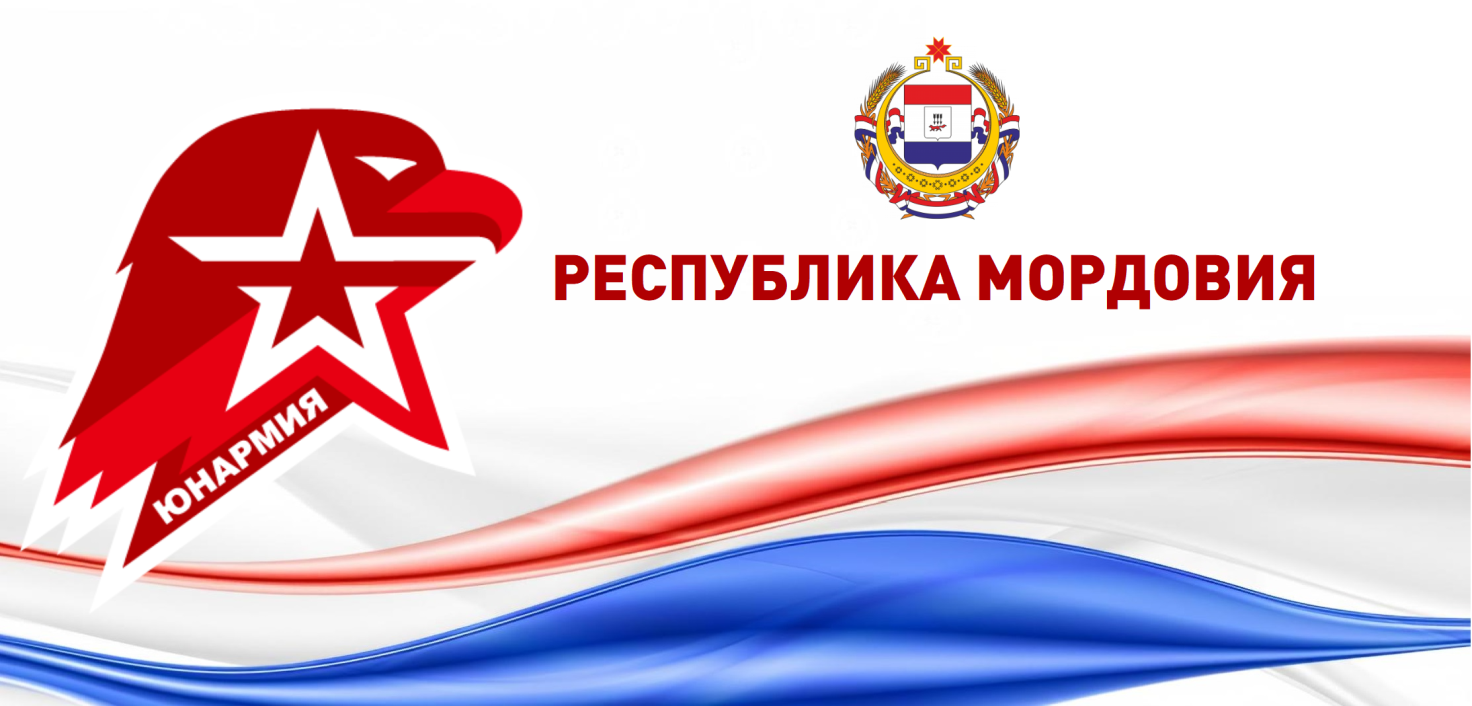 ПРОГРАММА стратегической сессии «Юнармия Республики Мордовия: растим патриотов»5 апреля 2022 г.Дата проведения: 05.04.2022 г.Тайминг мероприятия: 15.00 – 17.00Место проведения: ГБУ ДПО РМ «Центр непрерывного повышения профессионального мастерства педагогических работников – «Педагог 13.ру»Ссылки для подключения:онлайн трансляция: https://vk.com/video-160232510_456239138для спикеров: https://pedagog13ru.webex.com/meet/avrazinovМодератор: Юлия Андреевна Шукшина, и.о. начальника отдела дополнительного образования и опеки Министерства образования Республики Мордовия, канд. экон. наук, магистр педагогики ТаймингТемы выступлений, спикерыРегистрация участников (1 этаж, холл)Регистрация участников (1 этаж, холл)15:00 – 15:05Вступительное словоДугушкин Иван Кузьмич, заместитель Министра образования Республики Мордовия15:05 – 15:15О взаимодействии регионального отделения ДОСААФ России Республики Мордовия и регионального отделения ВВПОД «ЮНАРМИЯ» Республики МордовияТюркин Алексей Михайлович, председатель регионального отделения ДОСААФ России Республики Мордовия15:15 – 15:25(онлайн)Развитие юнармейского движения в регионе Кирилл Александрович Гаваев, и.о. начальника штаба регионального отделения ВВПОД «ЮНАРМИЯ»15:25 – 15:35Опыт работы Дома Юнармии Виталий Михайлович Ермушев, директор Дома Юнармии, г. Рузаевка 15:35 – 15:45(онлайн)Основные мероприятия регионального отделения ВВПОД «ЮНАРМИЯ» Республики Мордовия в 2022 годуНаталья Ивановна Журавлева, заместитель начальника штаба регионального отделения ВВПОД «ЮНАРМИЯ» Республики Мордовия15:45 – 15:50Обратная связь руководители местных отделений и юнармейских отрядов15:50 – 16:00Обратная связь руководители муниципальных органов, осуществляющих управление в сфере образования, руководители организаций, осуществляющих образовательную деятельность, подведомственных Министерству образования Республики Мордовия